ZGŁASZAMY UDZIAŁ NASTĘPUJĄCYCH LABORATORIÓW:Dane uczestnika (laboratorium urzędowe)Dane uczestnika (laboratorium akredytowane) Nazwa laboratorium urzędowego WIORiN i adres, na który ma być dostarczona przesyłka z próbkami i sprawozdania z wynikami:Laboratoria urzędowe zgłaszają również laboratoria akredytowane prowadzących obrót, posiadające akredytację do oceny materiału siewnego objętą zakresem badania biegłości, nad którymi sprawują kontrolę. Jeżeli zgłaszanych jest kilka laboratoriów, należy  skopiować i wkleić w pkt.2 kolejne tabelki z danymi laboratorium.Uczestnictwo jest bezpłatne.Zgłoszenie należy wypełnić elektronicznie i przesłać na adres e-mail son-poznan@piorin.gov.pl .Termin zgłaszania: do 10.10.2020 r.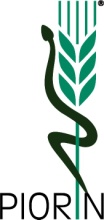 Laboratorium Oceny NasionWIORiN w Poznaniu, ul. Grunwaldzka 250B, 60-166 Poznańtel., fax 61 8605 916e-mail son-poznan@piorin.gov.pl KARTA ZGŁOSZENIA UCZESTNICTWA W BADANIU BIEGŁOŚCI  3/2020 Lupinus angustifoliusKARTA ZGŁOSZENIA UCZESTNICTWA W BADANIU BIEGŁOŚCI  3/2020 Lupinus angustifoliusKOD LABORATORIUM:(wypełnia organizator)nazwa firmy nazwa laboratorium/pracowniadres laboratoriume-mailtelefonosoba do kontaktuKOD LABORATORIUM:(wypełnia organizator)nazwa firmy nazwa laboratorium/pracowniadres laboratoriume-mailtelefonosoba do kontaktuNazwa Adres doręczenia